Clearwater Elementary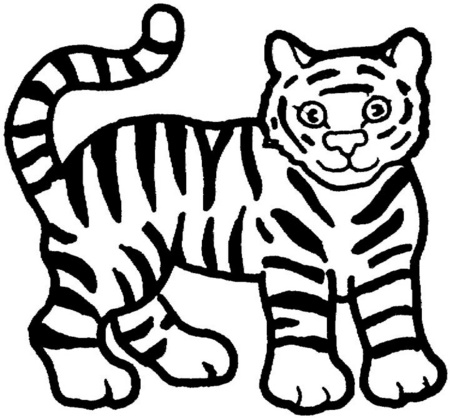 825 N. Main St.     Piedmont, MO   63957  www.cestigers.weebly.com  T: 573-223-4812Eureka MathEureka Math is a new way of teaching math. Why do we need it? In April of 2016, Missouri adopted the Missouri Learning Standards and changed the “MAP” test to reflect the new standards. If we are to do justice to our students, Clearwater Elementary, along with other Missouri schools must adapt to the change as well. Teachers have received professional development and have been working to start this new program in August. This math program is different from the ways many of us were taught math. However, in other schools in Missouri as well as around the country many success stories have been shared, with the data to back up the program. One suggestion from many of the schools that are already using the program is not to send math homework home the first year. We will have a meeting in the near future to better explain the program to parents and guardians. You can check out Eureka Math online at www.greatminds.org. More Important News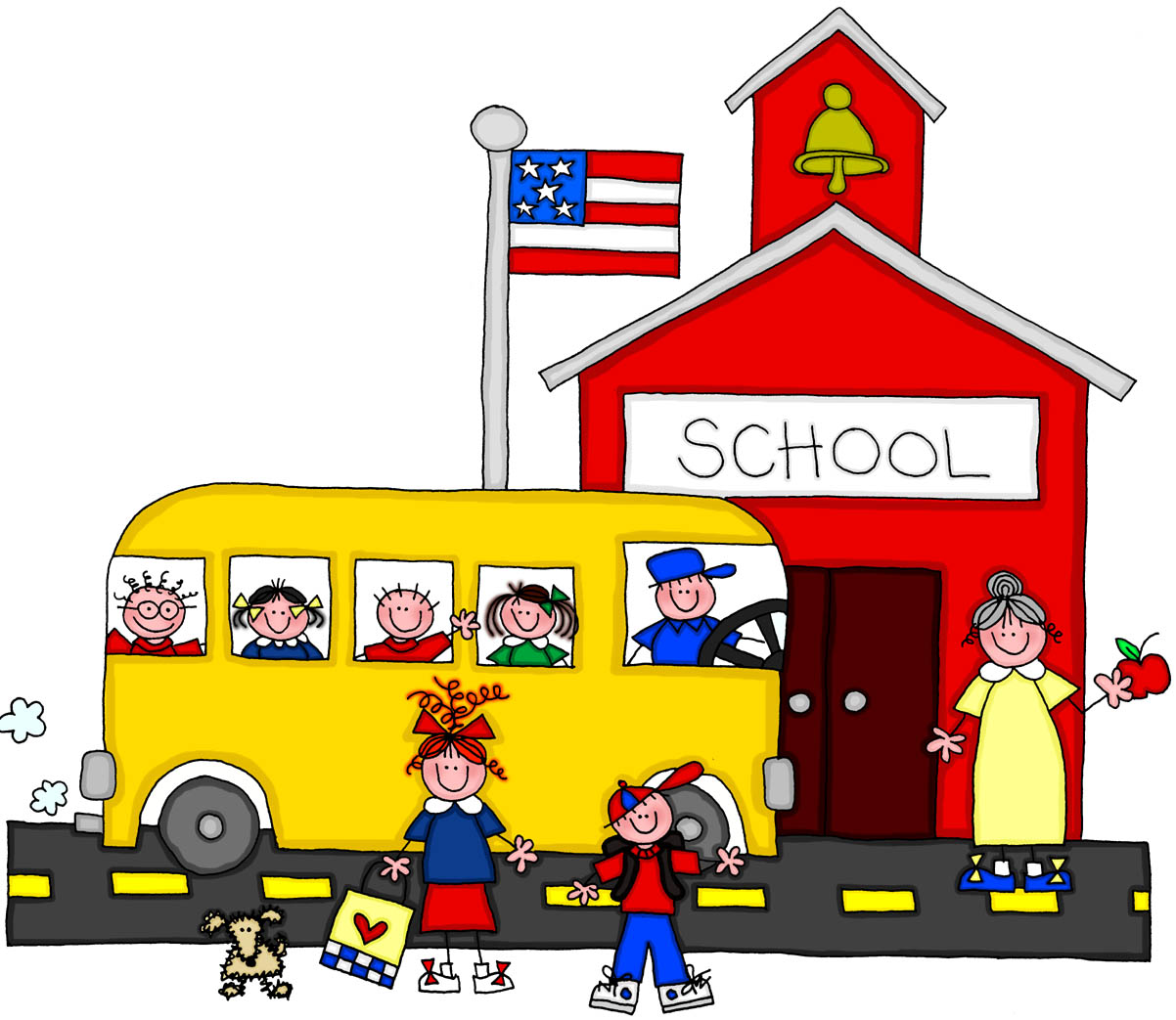 Intervention/Enrichment Last school year we made it possible for every child in our school to receive one hour of Intervention/Enrichment time during the school day. This was a great way of making sure our students did not miss Special Classes, Social Studies, or Science. It also provided an opportunity for all students to receive extra support for skills that they were having a difficult time with or for students that needed a challenge. Students will be placed in groups with one of the grade level teachers or Title 1 teachers according to their academic needs.  Groups will change periodically during the school year based on test scores and skills being taught that will benefit the student the most. Who can pick up my child at school?Any person that you name on your emergency contact list and those you list on the information page can pick up your child. If you put them on the list, you are giving us permission to contact them and have them pick up your child if needed. Please make sure that you keep us up to date when circumstances change. Remember if custody issues arise that we need paper work signed by a judge. We have to follow the directions that the court has issued. When a problem arises at school with a teacher, what do I need to do? Please call and talk to the teacher first. Most of the time speaking directly to the teachers resolves many of the problems.  It is my directive to the teachers to keep communication open between school and home. Once you have talked to the teacher and there is still is a problem, then I would be more than happy to handle the situation.  Important Information for the 2016-17 School YearDear Parents and Guardians, I would like to welcome everyone to the 2016-2017 school year. We have been working very hard to make sure that your child is our top priority here at Clearwater Elementary. My hope is that we continue to build a positive relationship between home and school. This newsletter will highlight some important information to make the new school year go as smoothly as possible. If you have any questions or concerns please stop by the office or give me a call.Sincerely,Mr. C. Wesley Johnson